贵港市图书馆招聘岗位及资格条件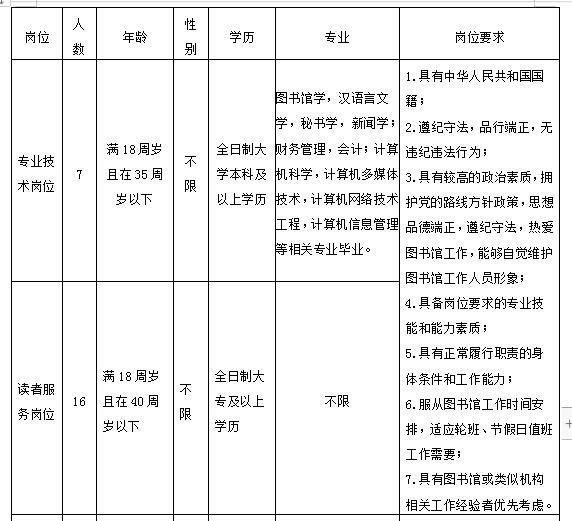 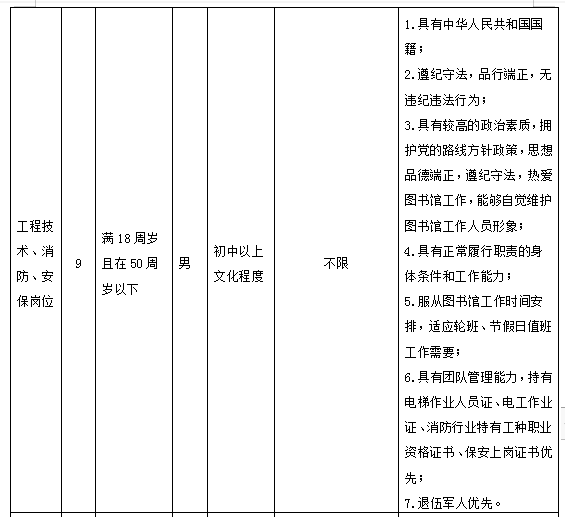 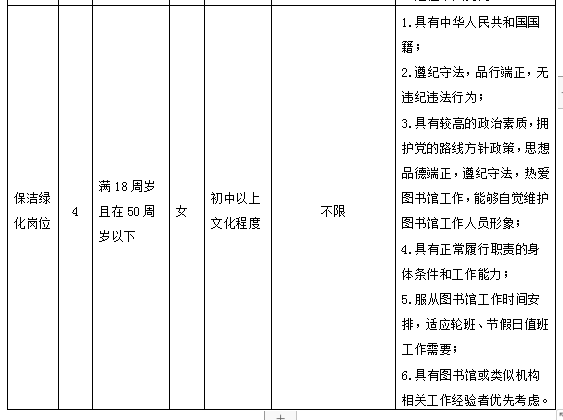 